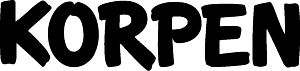 JönköpingAvtal för Laget……………	Datum…………Korpens verksamhet och organisation utgår från värdegrunden: ”Människors lika värde, själv- och medbestämmande, personlig utveckling och respekt för var och en”. För att få delta i våra arrangemang måste medlemmen praktisera den värdegrunden genom att uppträda med respekt gentemot alla aktörer i vår förening. Lagledare till våra korplag är de som ansvarar för att sina spelare får information om och följer denna princip. Det är också lagledaren som kan underlätta för föreningen genom att informera spelare om tävlingsbestämmelser samt att utföra sina uppgifter med framförhållning. Lagledaren är därmed en oerhört viktig person för föreningen. I detta avtal beskrivs vad lagets åtaganden är som skall verkställas och uppfyllas genom utsedd lagledare & vice lagledareHärmed ska jag som lagledare se till att Lagavgiften är betald innan Fotbollssäsongen drar igång. Härmed ska jag som lagledare se till att alla mina lagspelare är medlemmar i Korpen Jönköping och har betalat medlemskapet innan de får gå på planen.Härmed lovar jag att delge mina lagspelare Hur vi är mot varandra i Korpen Jönköping – Fair play? Värdegrund?Lagledaren/lagkaptenen som är på matchen ser till att sina lagkamrater och supportrar agerar snyggt vid sidan om. Lagledaren/lagkaptenen ansvarar för lagets spelare under matchen ser till uppförande, kommunikation med domare. Jag som lagledare har tagit till mig reglerna och föreskrifterna och ser till att mitt lag efterföljer dessa.Jag som lagledare har tagit del av bestämmelser vad gäller matchflytt, WO, oregistrerade spelare samt lag som drar sig ur serien. Konsekvens om man inte följer ovanstående punkter samt våra övriga tävlingsbestämmelser. Om lag inte respekterar och följer ovanstående punkter, våra övriga tävlingsbestämmelser & stadgar kan/kommer laget att diskvalificeras ifrån våra serier. Serieavgiften kommer inte att återbetalas då föreningen inte skall lida ekonomiskt för att bestämmelser och överenskommelser inte följs. Styrelsen är suverän i beslutsfrågor. Styrelsen äger rätten att diskvalificera lag och utdela reprimander mot lag som inte följer ovanstående punkter, våra övriga tävlingsbestämmelser & stadgar.Detta avtal är upprättat i två (2) likalydande exemplar där respektive part erhållit vars ett (1) ex.Underskrift lagledare eller vice lagledare:……………………..			 Underskrift korpen: …………………………………